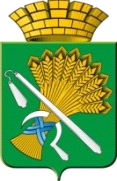 АДМИНИСТРАЦИЯ КАМЫШЛОВСКОГО ГОРОДСКОГО ОКРУГАП О С Т А Н О В Л Е Н И Еот 29.12.2021 N 1025О внесении изменений  в размер  выплаты денежной компенсации на обеспечение бесплатным питанием отдельных категорий обучающихся, осваивающих основные общеобразовательные программы с применением электронного обучения и дистанционных образовательных технологий в муниципальных образовательных организациях Камышловского городского округа,   утвержденный постановлением администрации Камышловского городского округ от 14.04.2020 г. № 251 «Об установлении денежной компенсации на обеспечение бесплатным питанием отдельных категорий обучающихся, осваивающих основные общеобразовательные программы с применением электронного обучения и дистанционных образовательных технологий в муниципальных образовательных организациях Камышловского городского округа» (с изменениями, внесенными постановлением Администрации Камышловского городского округа от 22.04.2020 № 268, 18.09.2020 г.№ 615 )В соответствии с  Постановлением Правительства Свердловской области «Об установлении денежной компенсации на обеспечение бесплатным питанием отдельных категорий обучающихся, осваивающих основные общеобразовательные программы с применением электронного обучения и дистанционных образовательных технологий» от 09.04.2020 г.№232-ПП,в  целях повышения уровня социальной поддержки отдельных категорий обучающихся, осваивающих основные общеобразовательные программы с применением электронного обучения и дистанционных образовательных технологий в муниципальных образовательных организациях Камышловского городского округа, в части предоставления денежной компенсации на обеспечение бесплатным питанием,  администрация Камышловского городского округаПОСТАНОВЛЯЕТ:  1.   Внести  изменения в постановление  администрации Камышловского городского округ от 14.04.2020 г. № 251 «Об установлении денежной компенсации на обеспечение бесплатным питанием отдельных категорий обучающихся, осваивающих основные общеобразовательные программы с применением электронного обучения и дистанционных образовательных технологий в муниципальных образовательных организациях Камышловского городского округа» (с изменениями, внесенными постановлением Администрации Камышловского городского округа от 22.04.2020 № 268, 18.09.2020 г.№ 615), утвердив «Размер выплаты денежной компенсации на обеспечение бесплатным питанием отдельных категорий обучающихся, осваивающих основные общеобразовательные программы с применением электронного обучения и дистанционных образовательных технологий в муниципальных образовательных организациях Камышловского городского округа» в новой редакции (прилагается).2. Настоящее постановление распространяет свое действие на правоотношения, возникшие с 1 января  2022 года.3. Настоящее постановление опубликовать в газете «Камышловские известия» и разместить на официальном сайте Камышловского городского округа (www.gorod-kamyshlov.ru) .4. Контроль исполнения настоящего постановления возложить на заместителя главы администрации Камышловского городского округа     Соболеву А.А.ГлаваКамышловского городского округа                                               А.В. ПоловниковУТВЕРЖДЕНпостановлением администрации Камышловского городского округаот 29.12.2021 № 1025Размер выплаты денежной компенсации родителям (законным представителям)  на обеспечение бесплатным питанием отдельных категорий обучающихся, осваивающих основные общеобразовательные программы с применением электронного обучения и дистанционных образовательных технологий в муниципальных образовательных организациях Камышловского городского округаКатегория обучающихся Прием пищиРазмер денежной компенсации, руб.1.1) дети-сироты, дети, оставшиеся без попечения родителей, лица из числа детей-сирот и детей, оставшихся без попечения родителей;2) дети из семей, имеющих среднедушевой доход ниже величины прожиточного минимума, установленного в Свердловской области;3) дети из многодетных семей.	1-4 классзавтрак  или обед705-11  классзавтрак или обед792.Обучающиеся с ограниченными возможностями здоровья, в том числе дети- инвалиды2.11-4 класс завтрак622.11-4 класс обед702.2.5-11 классзавтрак682.2.5-11 классобед79